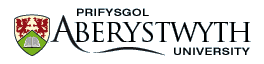 CANIATÂD I GYFLWYNO TRAETHAWD PHD MEWN FFURF AMGEN	Ffurf Amgen PhDMae’r Ffurf Amgen yn galluogi myfyriwr doethurol i gyflwyno deunydd sydd mewn ffurf addas i’w chyhoeddi mewn cyfnodolyn sy’n cael ei adolygu gan gymheiriaid yn hytrach na thraethawd traddodiadol. Heblaw cynnwys deunyddiau o’r fath, mae’r traethawd Ffurf Amgen yn cydymffurfio â’r un safon ac yn cael ei reoli gan yr un rheoliadau â’r traethawd PhD traddodiadol. Cyn llenwi’r ffurflen hon, a fyddech cystal â darllen y rheoliadau ar gyfer gradd Doethur mewn Athroniaeth.CymhwyseddDylai myfyrwyr PhD amser llawn a rhan-amser sy’n dymuno cyflwyno eu traethawd ar Ffurf Amgen lenwi’r ffurflen hon erbyn diwedd ail flwyddyn eu cofrestriad (amser llawn) neu’r bedwaredd flwyddyn (rhan-amser). D.S.: nid yw’r dewis hwn ar gael i fyfyrwyr MPhil.Y DrefnDylai myfyrwyr sydd â diddordeb holi eu goruchwylwyr yn gynnar yn ystod y cyfnod ymchwilio os ydynt o’r farn y gallai eu gwaith fod yn addas ar gyfer Ffurf Amgen. Os ydynt yn dymuno gwneud cais ffurfiol, dylai myfyrwyr lenwi’r ffurflen hon a’i chyflwyno i’r Athrofa. Bydd Pwyllgor Monitro Ymchwil yr Athrofa yn penderfynu a yw cyflwyniad Ffurf Amgen yn briodol ac rhoi gwybod am hyn yng nghyfarfod Monitro nesaf Ysgol y Graddedigion; os bydd y cais yn cael ei gymeradwyo, dylid anfon y ffurflen i’r Swyddfa Ansawdd Academaidd a Chofnodion a fydd yn cofnodi hynny ar y cofnod myfyriwr. Os na chaiff y cais ei dderbyn, bydd yr Athrofa yn egluro’r penderfyniad i’r myfyriwr.I’w gwblhau gan yr ymgeisydd PhD AT DDEFNYDD SWYDDFA YN UNIG: Enw:Cyfeirnod: Adran:Athrofa:Disgrifiwch y ffurf arfaethedig ar gyfer cyflwyno’r gwaith ac eglurwch paham y mae’r ffurf hon yn fwy priodol ar gyfer y prosiect ymchwil na thraethawd safonol. Beth fydd y cyfleoedd ar gyfer y prosiect ymchwil wrth wneud hyn? Disgrifiwch y ffurf arfaethedig ar gyfer cyflwyno’r gwaith ac eglurwch paham y mae’r ffurf hon yn fwy priodol ar gyfer y prosiect ymchwil na thraethawd safonol. Beth fydd y cyfleoedd ar gyfer y prosiect ymchwil wrth wneud hyn? Llofnod yr ymgeisydd:Enw a Llofnod y Goruchwyliwr 1af:(Ar ran y tîm goruchwylio)Sylwadau ychwanegol gan y Goruchwyliwr 1af: Enw a Llofnod Cyfarwyddwr Astudiaethau Uwchraddedig yr Athrofa: Dyddiad derbyn:Dyddiad cymeradwyo:Cofnodi ar AStRA: 